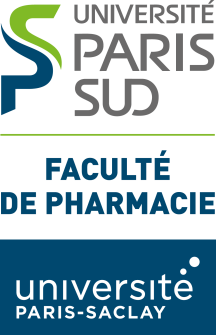 DÉPÔTS DE SUJETS année 2017A partir du 1er janvier  2017ProfesseurMatièreNOM – PRENOMSUJETDate de dépôt5ème Année – 1ère inscriptionAGNELY FlorenceDELPON DE VAUX SophieDéveloppement d’une forme injectable intra articulaire à base de microsphères de polymères biodégradables à libération prolongée dans le traitement de l’arthrose du genou2015-201626-11-2017JAUDOIN CélineSupplémentation thérapeutique locale lors de l’implantation cochléaire16-11-20172015-2016BAILLET ArletteChimie analytiqueBAUDIN BrunoBiochimieBIDART Jean-MichelBiotechnologiesBILLIALD PhilippeBiochimie généraleCERVESI JulieDe la recherche académique à l’innovation et sa valorisation : exemple du développement de ACTO17 un fragment FAB d’anticorps monoclonal à usage thérapeutique14-11-20172015-2016BOCHOT AméliePharmacie GaléniquePHAM Thi Thu HanhDéveloppement de traitements oraux bio disponibles contre la leishmaniose viscérale05-10-2017CADILHON NicolasApplication d’une démarche « OMAIC » afin d’estimer et d’aligner la performance d’un atelier de production à une charge prévisionnelle23-10-20172015-2016AVOT D’ESPINAY SAINT LUC GhislainLes déviations et les analyses de récurrence comme outils d’amélioration continue : application au sein d’une unité de production stérile25-10-20172013-2014MONNIER EtienneLes sets de défaut au mirage : un enjeu qualité et industriel27-11-20172011-2012PERCEVAULT ChristelPiloter et Animer la performance en production pharmaceutique24-11-20172010-2011QUAILLET AurélienGestion du transfert du procédé de conditionnement d’un nouveau produit selon les exigences d’un site pharmaceutique20-11-20172012-2013SEYTOR KennyLe développement de la QA présence sur un site industriel pharmaceutique15-12-20172016-2017BONHOMME FAIVRE LaurencePharmacie CliniqueBORGEL DelphineHématologieBERGER MarieDéveloppement du procédé de purification d’un facteur de la coagulation (FX) recombinant activable par la thrombine12-05-20172015-2016TRUONG NatachaSécurisation du traitement anti vitamine K en pédiatrie12-10-20172015-2016BOUAICHA NourredineSanté PubliqueEnvironnementDJELASSI NarjesVitamine C et Cancer24-11-20172006-2007GOULAM ABASSE MichaëlRégimes végétariens, végétaliens et pratique d’une activité physique et sportive24-11-20172013-2014BOUTAL FatimaRégime Cétogène et Obésité07-11-20172015-2016BOUCHEMAL KawtharPharmacie GaléniqueCANDELA ThomasMicrobiologieDE JESUS FrédéricBioterrorisme25-10-20172016-2017ZHENG CharlotteSuivi d’homogénéisation de solutions d’anticorps monoclonaux par spectroscopie RAMAN15-11-20172012-2013CAVE ChristianChimie organiqueCHAMINADE PierreChimie AnalytiqueVIGNARATH ChristopheEvaluation formalisée du risque visant à apprécier le niveau de bonnes pratiques de fabrication approprié aux excipients. Exemple des formes solides pour voie orale produites sur un site industriel18-09-20172015-2016MANETTI MarionRèglementation des médicaments à l’export : Exemples du Benin et du Sénégal20-11-20172013-2014TESKÉ GuillaumeMésusage et Utilisation hors-AMM des médicaments : Codage surveillance et mesures envisageables par l’industrie pharmaceutique en France12-01-20182016-2017CHAMPY PierrePharmacognosieBOUDDOU AssiaPhytothérapie et maladies inflammatoires chroniques intestinales13-01-20172016-2017FARGETTE FannyL’automédication officinale face aux symptômes ménopausiques : évaluation des pratiques officinales22-02-20172015-2016LITSCHI FlorineCompléments alimentaires à base de plantes et augmentation du temps de saignement20-03-20172015-2016SONG JulienHistoire du colchique, Colchicum autumnale L. : emploi thérapeutiques, dangers de son utilisation22-03-20172014-2015BOUGEAULT CarolineLe TRIKATU, remède : composition, activité pharmacologique09-10-20172016-2017CHENIN RoxaneIntégration de la nutrivigilance au sein d’un laboratoire pharmaceutique20-10-20172015-2016PLENET CorineLe régime Cétogène : Validité et Implications27-11-2017 2013-2014DEMRI EvanLe médicament au cinéma : Entre fantasme et réalité30-05-20172011-2012CHOLLET-MARTIN SylvieImmunologieBERRABAH SofiaMaladie cœliaque et lymphome associé à une entéropathie (EAT2)   16-01-20172015-2016HAMOOD EmmanuelleEffet bénéfique des probiotiques dans la dermatite atopique : Mythe ou Réalité ?16-01-20172015-2016HAMMOUMI NasseraPrise en charge de la polyarthrite rhumatoïde par un inhibiteur de tyrosine kinase (anti-JAK) : le Tofacitinib25-01-20172014-2015U AmélieImmunothérapie allergénique pour les allergies alimentaires. Comparaison des différentes voies d’administration08-06-20172015-2016YOEURNG DelphineLe syndrome de GOUGEROT-SJOGREN : Aspects physiopathologique, diagnostiques et thérapeutiques10-11-20172016-2017BADRKHAHAN KévinExtrait d’échinacée en prophylaxie des infections bénignes : Revue des preuves de concept et essais clinique25-01-20182015-2016COJEAN SandrineCORBIN LorèneLe rôle du pharmacien d’officine dans la prévention et la lutte contre les tiques chez les carnivores domestiques et impact actuel la piroplasmose14-09-20172015-2016BADRKHAHAN KévinL’aromathérapie, une alternative aux traitements médicamenteux dans la prise en charge de l’infestation de nos animaux domestiques par les tiques20-10-20172015-2016RUCKEBUSCH ValérieRôle du pharmacien d’officine dans la délivrance d’antiparasitaires externes du chat22-11-20172004-2005COLLIGNON AnneKHALDOUNE SaloiLa transplantation de micro biote fécal comme traitement à la résistance de CLOSTRIDIUM DIFFICILE : Devenir du micro biote transplanté08-11-20172014-2015COUDORE FrançoisPharmacodynamieToxicologieLAM SuzanneTransmission d’une encéphalopathie par inoculation de cerveaux Alzheimer chez de modèles animaux28-09-20172015-2016GUETARI NasraLes mesures d’exposition à l’acrylamide dans l’alimentation et méthodologie d’évaluation des risques10-10-2017TAHERALY NisrineLe cannabis dans le milieu sportif, entre dopage et addiction19-10-20172015-2016MONSCH ClémentineComité de bon usage, détection de signal locale et imputabilité à la française : mise en place des spécificités françaises en matière de pharmacovigilance pour l’APREMILAST, un inhibiteur de la PHOSPHODIESTERASE 4 indiqué dans le psoriasis en plaques et le rhumatisme psoriasique30-10-20172015-2016HAZAN JessicaLes effets du tabac sur la femme enceinte et le fœtus : Risques et Aides au Sevrage27-11-20172015-2016LE GOAREGUER JérômeIdentification, localisation et quantification des transporteurs du glutathion conjugué dans l’épendyme 30-11-20172015-2016REY NicolasFaibles doses de rayonnements ionisants : études des mécanismes adaptatifs immuno modulatoires16-11-20172015-2016DAVID DenisCAILLAU GuillaumeStratégies thérapeutiques de la dépression résistante31-03-20172016-2017MOOLYE JavedLa neurostimulation centrale dans le traitement de la maladie de parkinson20-09-20172016-2017DOYEN EmmanuelDopage cognitif : mésusages et abus de substances actives disponibles en France26-10-20172014-2015KHATH NavyPrise en charge de la dépression chez la femme enceinte et les conséquences chez le nouveau-né28-11-20172015-2016DOUCET-POPULAIRE FlorenceMicrobiologieBENAÏM AuréliaGuide d’antibiothérapie pour l’officine16-11-20172015-2016DUBERNET CatherinePharmacie GaléniqueBLOTIN PaulineAcquisition d’une entreprise indienne par un laboratoire français : Les enjeux d’un lancement de produits en Inde06-07-20172015-2016PERROT MaximeLe marché israélien constitue-t-il une opportunité pour l’industrie pharmaceutique ?05-07-20172016-2017BEN-HAMOU ElisaLes fusions-acquisitions sont-elles un moyen efficace dans la mise en place de la stratégie des grands groupes pharmaceutiques ?25-09-20172015-2016BAEZA ClaireFace aux transformations de l’environnement hospitalier, comment les départements Grands-Comptes des laboratoires pharmaceutiques doivent-ils repenser leurs collaborations avec les établissements de santé pour pouvoir maintenir une offre compétitive et se différencier ? L’exemple du laboratoire MSD France07-11-20172015-2016BETTOUN LiseTests électrophysiologies automatisés pour le récepteur GABA-A : Mise en place et perspectives23-11-20172016-2017CLERGUE MarineEtude de la méthode RISK BASED MONITORING dans les essais cliniques de phase 324-11-20172015-2016VERGELY MarionFaire évoluer la pratique pharmaceutique pour améliorer l’accessibilité au parcours de soin : Quels enjeux dans les stratégies nationales de santé ???23-11-20172015-2016WAMMARD Jean PhilippeNORME ISO 9001 : Son application au processus commercial chez OCP REPARTITION24-11-20172013-2014TRAN KevinLes innovations et potentielles disruptions de l’industrie de la santé en 201826-11-20172014-2015AUCOUTURIER MathildeLe régime PALEO : Avantages et inconvénients 23-11-20172015-2016HUYNH LiseRetrait de lots de formes pédiatriques : le cas de l’UVESTEROL est-il unique ???22-11-20172009-2010CHAUVEAU AdrienApproches d’optimisation des efforts de qualification ; application avec la mise en place d’une stratégie de commissioning14-11-20172015-2016LUACES ThomasL’industrie pharmaceutique en France et au France. Comparaison des modèles marketing stratégiques et opérationnels. Exemple de TOVIAZ® (FESOTERODINE) indiqué en UROLOGIE09-11-20172014-2015ESCLATINE AudreyVirologieZOU KellyLe rôle du pharmacien d’officine dans la prise en charge des infections virales sexuellement transmissibles : Prévention, Dépistage et Conseils03-05-20172016-2017SALVADOR ElodieLe rôle du pharmacien d’officine dans la vaccination20172012-2013BELKACEMI ép. KHEYAR NoraDépistage du VIH : De l’Officine au Laboratoire06-07-20172016-2017CROMMELYNCK SamuelNouvelles approches vaccinales contre la tuberculose14-09-20172015-2016REITZ AuroreLa perception des pharmaciens de la politique vaccinale en France30-10-20172015-2016LAO ChristianLes infections pulmonaires chez le patient adulte transplanté rénal sous immunosuppresseurs25/01/20182016-2016EVANNO LaurentPharmacognosie BOUJMIL DhouhaLe Daso, usages « thérapeutiques » et dérivés16-01-20172016-2017FAIVRE VincentHAMDAR SamuelLa mise en place d’un flux tiré au sein d’une logistique dermocosmétique de la théorie au terrain17-10-20172014-2015ANTHONY DoreenLe métier de sous-traitant pharmaceutique applique au développement et à l’industrialisation d’un gel ophtalmique stérile24-11-20172017-2018MALRIN-FOURNOL AudreyAmélioration continue dans le domaine de la Santé – Exemple d’améliorations au contrôle qualité d’un site de production pharmaceutique et dans des instituts de soins27-11-20172014-2015FATTAL EliasPharmacotechnieFERNANDEZ ChristinePharmacie cliniqueANKRI FlorianEvaluation de l’intérêt du PENTHROX dans le service des urgences du centre hospitalier des deux vallées dans le cadre de la prise en charges des douleurs traumatiques25-03-20172016-2017MALLET InèsEst-il possible d’arrêter le SBENZODIAZEPINES au long cours ? La réponse des patients d’une pharmacie d’officine10-07-20172015-2016LEVET-LABRY RomainEvaluation des connaissances du pharmacien d’officine vis-à-vis des traitements anti arythmiques et leurs suivis26-11-20172016-2017BENEZECH CorinneLa connaissance du dossier pharmaceutique par les français : enquête en pharmacie d’officine29-11-20172016-2017FOUASSIER ÉricDroit & EconomiePharmaceutiquesTEMPLOS LisaMarques ombrelles et noms de fantaisie : Quels enjeux pour la Santé du public ?24-01-20172015-2016TCHAKGARIAN HélèneL’évolution des procédures d’enregistrement en Afrique Sub-Saharienne : Collaborations et Harmonisations04-09-20172011-2012SAUCES ThibautDUROGESIC : Addiction et Mésusage 26-09-20172015-2016GOMES LigabréDirective médicaments falsifiés : La standardisation de la sérialisation en Europe28-11-20172016-2017LECROSNIER AlexandreLa communication des laboratoires pharmaceutiques : outils à disposition et aspects réglementaires09-11-20172015-2016FOURNEAU ChristophePharmacognosieASSIER ValentineConseil vétérinaire à l’officine en aromathérapie/homéopathie28-03-20172016-2017KECHIDA AbdelhakeLe Henné19-06-20172013-2014PENKA ChristopheOrigan et Marjolaine2014-2015OUCH Chan RasmeyL’amygdaline 25-09-20172010-2011ZHOU ChristianUtilisation des huiles essentielles chez l’enfant et la femme enceinte29-11-20172015-2016HOARAU Jean-CharlesLe bois d’Arnette : Indications thérapeutique et conseil à l’officine08-11-20172015-2016LOPES SophieConseils officinaux en phytothérapie dans le cadre de régimes amaigrissants09-11-20172015-2016LE MOING FlorentLe Ciste22-12-20172014-2015SISSOKO LamimeLe rôle du pharmacien face aux phénomènes de retour au naturel08-11-20172016-2017FOURNIER NatalieBiochimieGARDIER AlainNeuropharmacologieTRICHARD ClémenceProblématique de la dépression résistante, illustration par un cas clinique 30-01-20172016-2017DOAN JulieSystèmes de neurotransmissions associés aux effets comportementaux neurogenèse-dépendants induits par la fluoxétine20-06-20172015-2016GARNIER AnnePhysiologieGESBERT FrankBiologie MoléculaireGHERMANI Nour EddinePhysiqueGUIARD BrunoPharmacologieGUILLOIS CatherineProfesseur AssociéHILLAIREAU HervéPharmacotechnieBOURGEOIS DUCOURNAU EtienneDéveloppement d’une forme sol-gel pour l’administration buccale d’un corticoïde30-11-20172015-2016HA DUONT TâpModélisation MoléculaireJANOIR ClaireBactériologieBUKOVATZ EliseDysbiose et résilience des micros biotes humaines sous pression antibiotiques27-01-20172016-2017CHABANE ZeynebInfections respiratoires à mycobactéries atypiques chez les patients atteints de pathologies pulmonaires chroniques19-12-20172016-2017JOSEPH DelphineChimie OrganiqueKANSAU ImadSéméiologieKHEDIMALLAH MyriamPrise en charge de la dénutrition du sujet âgé : analyse des prescriptions de compléments alimentaires oraux et place du pharmacien d’officine31-03-20172015-2016MANGANI ClotildeDemande d’autorisation de mise sur le marché d’un médicament orphelin en Europe et concept de médicament similaire04-09-20172015-2016CHICOT CéliaImpact sur la clinique et l’iatrogénie de la mise en place de thérapeutiques non médicamenteuses chez le patient âgé atteint de troubles du comportement08-09-20172016-2017SIROU ElsaRALANITEN ACETATE (EPI-506) – Inhibiteur du domaine N-TERMINAL du récepteur des ANDROGENES – Nouvelle approche thérapeutique potentielle du traitement du cancer de la prostate métastatique résistant à la castration02-10-20172015-2016GENOVESE LaurianneLa pharmacie officinale partenaire dans le parcours de soin du patient atteint d’une infection tuberculeuse latente04-10-20172015-2016DEGEORGES CamilleLes causes pathologiques et iatrogènes de troubles sexuels et leur prise en charge à l’officine2017-201828-11-2017TEMPLOS LisaL’intérêt des antipsychotiques atypiques dans le traitement du patient schizophrène avec comorbidité addictive06-11-20172015-2016GUIGUES AntoninLe maintien à domicile (MAD), les audits à domicile et leur place dans la pharmacie d’officine29-11-20172015-2016LAARAJ OmarSUDOSCAN : Le dépistage précoce des neuropathies périphériques du diabétique par le pharmacien d’officine. Quel protocole de prise en charge du patient peut être envisagé avec le médecin traitant ??24-11-20172011-2012STULZAFT NastassiaL’endométriose : Physiopathologie, traitements médicamenteux et accompagnement officinal24-11-20172015-2016JOLIVET FlorianRevue bibliographique des traitements et perspectives thérapeutiques dans la myopathie de Duchene14-11-20172013-2014LEFEBVRE AmandineOutils de formation à l’analyse pharmaceutique des prescriptions associées à la conciliation médicamenteuse : application à un service de chirurgie orthopédique20-11-20172015-2016PORTAL JulienHépatite fatale sous association fixe d’agents antituberculeux : un signal de pharmacovigilance13-11-20172015-2016KAROLAK SarahChimie AnalytiqueDIABY NiamaConsommation excessive de stéroïdes et de substances apparentées dans le sport et l’exercice physique : risques liés à la consommation par voie intraveineuse  10-11-20172015-2016KERDINE-RÖMER SaadiaToxicologieBENCHAYA JoannaL’avènement de l’immunothérapie dans la prise en charge du mélanome métastatique25-09-20172014-2015GENDRON CéliaEvaluation de l’impact des micros prélèvements sanguins répétés sur les paramètres de toxicité mesures dans le cadre d’études de toxicologie02-10-20172015-2016AMSELEM GabrielleComparaison des profils de tolérance des voies intraveineuse et sous-cutanée d’herceptin dans le traitement du cancer du sein14-11-20172014-2015LAFFORGUE ChristineDermo pharmacologie et CosmétologieGAYET FannyMicrobiote et Acné20-10-20172015-2016ROUCHOUSE AliceLes masques de beauté traditionnels23-11-20172011-2012LAUGEL CécileChimie AnalytiqueBENMESSAOUD LamiaImage du pharmacien : pharmacien hospitalier et pharmacien d’officine31-01-20172016-2017LAMBERT AssiaLa prise en charge dermocosmétique du patient atteint de cancer10-02-20172016-2017MARYNBERG SibelTraitements des cancers du sein : les thérapies ciblées15-03-20172015-2016BALTEAU SolènePrise en charge de l’hygiène bucco-dentaire et des affections buccales à l’officine21-03-20172016-2017ING Rasmey AngéliqueTraitement des dermatoses par les eaux thermales20172011-2012KRIFA Inès SarahPrévention des carcinomes épidermoïdes : PDT et lumière du jour dans le traitement des kératoses actiniques, carcinomes basocellulaires et maladie de B….13-06-20172015-2016NENERT AlexandreLa vaccination à l’officine20-06-20172016-2017JALAGUIER DelphineTAUI : (Remplacement valvulaire aortique percutané) : technique innovante et complications possibles05-07-20172016-2017KAMMOUN AnisAngine, Prise en charge de l’enfant et de l’adulte à l’officine05-07-20172016-2017CHARON AliceGestion des formes orales liquides multi doses à l’hôpital et en officine, Exemple de l’Hôpital NECKER ENFANTS MALADES18-09-20172016-2017CRIVELLARO MarionLa santé Buccodentaire à l’officine et le rôle du pharmacien dans ce domaine19-09-20172016-2017TCHEN AuréliaLes cosmétiques faites maison27-09-20172015-2016BOULAT ClotildeInfluence de la Santé Publique sur la règlementation cosmétique13-10-20172015-2016GUENETTE-DAVAL SophieLa Peau : Un organe à l’interface d’un monde intérieur et d’un monde extérieur08-12-20172017-2018PESQUEUR MorganeLes allégations en cosmétique : produit cosmétique versus produit frontière, Exemple du dispositif médical25-01-20182015-2016LE GOUSSE Jean-BaptisteLes utilisations thérapeutiques actuelles du régime cétogène14-12-20172016-2017LEBLAIS VéroniquePharmacologieCOHEN AudreyMise en place d’une stratégie de demande d’autorisation de mise sur le marché international d’une protéine de fusion dans la prise en charge de la ß THALASSEMIE.31-07-20172015-2016LEMOINE AntoinettePhysiopathologie moléculaireLIM EmiliePhysiopathologie du développement d’un lymphome non H. au cours des maladies auto-immunes et prise en charge thérapeutique des patients26-10-20172015-2016PIGOZZO DamienL’accréditation des analyses de séquençage de nouvelles générations : Faisabilité et limites29-11-20172015-2016LE POTIER IsabelleChimie AnalytiqueMAZEROLLES JuliaModification : Les ruptures d’approvisionnement de médicaments Implémentation du décret n°2016993 au sein du Laboratoire exploitant  BOEHRINGER INGELHEIM France et état des lieux de la situation en EuropeModifié le 30/11/20172015-2016LAOUINI TesnimeSérialisation et GMP – Etude de cas sur l’anticipation de non-conformité aux CGMP et analyse de risques dans le cadre de la sous-traitance chez SANOFI25-02-20172015-2016ZEITOUN CélineProjet d’harmonisation de la gestion des déviations qualité23-06-20172016-2017CHENET QuentinOptimisation d’un processus de sélection, qualification et de suivi des fournisseurs exerçant une activité soumise aux bonnes pratiques sur un site exploitant pharmaceutique29-08-20172014-2015KHLIFI MahéCertification de l’information promotionnelle chez Boehringer Ingelheim France07-09-20172015-2016PERRAULT LucieConstruction d’une démarche qualité associée à l’implémentation des tests d’intégrité des filtres stérilisants en ligne 03-10-20172015-2016MILLIOT SébastienL’amélioration continue au sein d’un site exploitant appliquée à la distribution des produits GSK et VIIV en France et en Europe09-10-20172015-2016VIGUIER CharlotteLa démarche d’amélioration continue et la mise en place d’un nouvel outil au sein de CHANEL Parfums Beauté12-10-20172015-2016CHAROLLAIS JulienOptimisation du processus d’édition des étiquettes à destination des lots cliniques au sein d’un laboratoire pharmaceutique, au travers de la méthode DMAIC et de l’analyse des risques associés17-10-20172015-2016VENTADOUR LeandraManagement de la qualité des produits pharmaceutiques fabriqués en sous traitance aux états unis et commercialisés aux états unis29-11-20172014-2015KHLIFI MahéManagement de la qualité de l’information promotionnelle et non promotionnelle chez Boehringer Ingelheim France23-11-20172015-2016MOSSADEK MonaApproche qualité appliquée à l’activité d’information promotionnelle d’AMGEN SAS 20-11-20172015-2016LEVI YvesSanté-Publique / EnvironnementCANET JimComparaison de l’effet des inhibiteurs de tyrosine kinase de première et de deuxième génération utilisés en première ligne de traitement chez des patients atteints d’une leucémie myéloïde chronique à l’aide de données issues de registres  06-06-20172015-2016PONTIES ValérieBilan épidémiologique national des épisodes impliquant des entérobactéries productrices de carpbapénèmases (EPC)à travers le signalement des infections associées aux soins, en France, de 2004 à 201529-11-20172011-2012LOISEAU PhilippeParasitologieSCEMAMA AudreyStratégies de contrôle de la punaise des lits21-03-20172014-2015MBAREK TarekDonnées actuelles sur les mesures de vipéridés et les piqûres de scorpions en Tunisie28-09-20172016-2017SALMONA RémyCibles thérapeutiques chez ACANTHAMOEBA SP.29-11-20172015-2016DAHAN Anne-CharlotteLes kératites amibiennes 20-11-201720145-2015MYARA IsaacBiochimie-AppliquéeMARVAUD J-ChristopheMASCRET CarolineDroit et Economie de la SantéPAZUELO GabrielleFace à un marché concurrentiel amplifié par l’arrivée des bio similaires, quelles stratégies de différentiation adopter pour maintenir la croissance d’un pôle au sein d’un laboratoire pharmaceutique : cas de la filiale fertilité chez MSD17-02-20172013-2014MHANNA TracyValorisation des parties prenantes externes : Enjeux et Opportunités pour les grandes entreprises. Application au Laboratoire AbbVie01-09-20172015-2016BENHAMOU SharonLes manifestations extra-articulaires dans les spondylarthrites01-09-20172015-2016GADIRI ép. BERNARD NabilaComment réussir le lancement d’un nouvel antidiabétique oral dans un marché hyperconcurrentiel ? Exemple de la Saxagliptine 18-09-20172006-2007SCHAEFFER-PLUMET AlexandraQuel avenir pour la vente en ligne de médicaments autorisée en France depuis 2013 ?18-09-20172014-2015RAJABALY SarahL’éthique des relations de l’industrie pharmaceutique avec les professionnels de santé en France : Quels sont les différents niveaux de régulation œuvrant pour l’impartialité de la prescription médicale ?28-09-20172011-2012CHERU AlexandreQuels leviers une entreprise peut activer pour passer de challenger à Leader sur un Marché récent pour elle ? Cas de SANOFI GENZYME sur la sclérose en plaques29-09-20172015-2016SERIDI SamyL’industrie pharmaceutique sans brevet a-t-elle un rôle à jouer pour contribuer à répondre aux enjeux de la maladie bipolaire ?17-10-20172010-2011PONS FlorenceTransparence des liens : Mise en œuvre au sein d’un laboratoire pharmaceutique29-03-20172011-2012COULIBALY BintaPrise en charge de la drépanocytose et place des associations de patients dans le parcours de soins des malades drépanocytaires08-12-20172015-2016BOUHLEL HichemLa vaccination anti-HPV : 10 ans après la première autorisation de mise sur le marché, où en sommes-nous avec la politique vaccinale ?06-12-20172012-2013BILLMANN HélèneFace à la pression autour des prix des médicaments aux États-Unis, les contrats basés sur les résultats (« OUTCOME-BASED CONTRACT ») établis entre les laboratoires pharmaceutiques et les assurances sont-ils une solution implantable pour contrôler la hausse des prix06-11-20172013-2014COSTET LucieLe développement produit d’une application mobile en santé en tant que dispositif médical, application en Neurologie d’un outil d’auto-évaluation de la Sclérose en plaque2014-2015HAOUET MariamLes spécificités françaises des éléments de conditionnement des médicaments, évolution et actualités règlementaires2011-2012MESSAI OmarRôle du pharmacien d’officine dans la sécurisation du circuit du médicament dans les structures médicalisées pour personnes handicapées (MAS, FAM) sans pharmacie à usage intérieur21-11-20172017-2018SIMON GaetanEjaculation prématurée : les limites de la prise en charge2010-2011BELILTY YonathanPrise en charge de la poly pharmacie chez les personnes âgées par l’optimisation de l’utilisation des médicaments : l’exemple de deux arrondissements Londoniens2004-2005LENGSAVATH MarinaPharmacovigilance et réseaux sociaux : cadre règlementaire et enjeux pour l’industrie pharmaceutique28-11-20172013-2014DUBOIS AnnaVers la digitalisation des marchés de Niches : Etat des lieux et perspectives des applications du digital aux maladies rares28-11-20172015-2016KACI MOHAMED FellaRèglementation des bio similaires dans la région du moyen orient et Afrique du nord2012-2013LECRINIER FionaEnjeux liés à l’accès au marché des nouvelles thérapies innovantes en France14-11-20172015-2016LO AlexandraPérenniser le système de santé français : analyse et réflexion holistique 06-11-20172013-2014ONGERI SandraChimie ThérapeutiqueNOEL-HUDSON M-SophiePharmacie CliniqueVU VAN OliviaEssais cliniques, de nombreuses contraintes pour le promoteur, les investigateurs et le patient : Exemple d’un nouveau traitement dans la polypose nasale07-09-20172015-2016GOMBERT QuentinLa révolution des petites molécules dans la prise en charge de la rectocolite hémorragique18-10-20172015-2016PACI AngeloPharmacocinétique WABBI HadilPrise en charge des effets indésirables des inhibiteurs multi kinase à l’officine24-10-20172015-2016CHOWDHURY TafsirParagangliomes et phéochromocytomes malins : apport des études précliniques à la prise en charge thérapeutique22-11-20172015-2016PALLARDY MarcToxicologieACHAB NadiaLes effets indésirables des immunothérapies OPDIVO® et KEYTRUDA® en lien avec leur mécanisme d’action pharmaco-toxicologique, dans le cadre d’un suivi national de pharmacovigilance28-11-20172015-2016PAUL Jean-LouisBiochimie AppliquéePÉCHINÉ SéverineMicrobiologiePEYRAT J-FrançoisChimie ThérapeutiqueMAHOUDEAU PaulineLe micro biote intestinal comme nouvel antidépresseur ou comment soigner sa dépression avec son intestin26-01-20172015-2016PICARD VéroniqueHématologieBEYE AwaPrévention et prise en charge de la DREPANOCYTOSE chez l’enfant et l’adolescent. Rôle du pharmacien d’officine au Sénégal.09-06-20172014-2015SAID ép. EL HARTI NourTraitements actuels de la maladie de Vaquez, Place du RUXOLITINIB07-09-20172016-2017PONCHEL GillesPharmacotechniePOPA IulianaCosmétologieDO DavidLe chien atopique : Stratégie médicamenteuse et dermocosmétique11-12-20172012-2013LIM Laura-MayMORINGA OLEIFERA – Nouvelles stratégies de traitement cutané : applications Dermo-cosmétiques et pharmaceutiques23-11-20172015-2016ZIZI RedaLe rôle de l’huile arbre à thé dans le traitement de l’acné : Produits Dermo-cosmétiques et aromathérapie03-11-20172015-2016PORQUET DominiqueBiochimieLE TOHIC AlexisSupplémentation en vitamine D chez la femme enceinte : impacts sur le nourrisson, l’enfant et le jeune adulte31-01-20172016-2017POUPON ErwanPharmacognosieCROSNIER RaphaëlUsage détourné des médicaments antitussifs et anti histamines chez les jeunes adultes22-05-20172015-2016BEN SLAMA FatihaIntérêt d’une supplémentation chez la femme enceinte27-09-2017POÜS ChristianBiologie CellulaireAGNETTI JeanUtilisation de cellules dans le cadre d’applications biomédicales et thérapeutiques : avancées scientifiques et enjeux pharmaceutiques, application au tissu hépatique23-10-20172014-2015PROGNON PatriceChimie AnalytiqueSNOUSSI MalakLien Ville – Hôpital : Etat des lieux des dispositifs utilisés pour faciliter la communication26-05-20172015-2016DIABY AminataLa photothérapie dynamique07-11-20172015-2016ROSILIO VéroniquePharmacotechnieMOUSTAMSIK BILLAH HanaLes polysorbates en formulation pharmaceutique15-06-20172015-2016LESIEUR ChristelleHydrogels thermosensibles pour la délivrance locale de principes actifs dans le traitement des métastases hépatiques et péritonéales du cancer colorectal21-09-20172015-2016BOUSRAF YoussiStabilité des anticorps monoclonaux dans les conditions réelles d’utilisation hospitalière27-11-20172014-2015SIMON AnnickBotaniqueSMADJA ClairePharmacodynamieBARAILLES VictoireProtéines et Nanotechnologies en Sciences séparatives03-11-20172015-2016TAVERNA MyriamChimie AnalytiqueBARREAU MorganePrincipales formes dégradées des anticorps monoclonaux thérapeutiques, techniques de contrôle et de caractérisation applicables aux dimères 28-11-20172015-2016VASSE MarcHématologieBELKEBIR SofianeApport du POMALIDOMIDE et du PANOBINOSTAT dans le traitement du myélome multiple16-10-20172015-2016VAN DEN BRINK HélèneDroit-législationHAYFA HAJ SalemAspects socio-économiques de la maladie d’Alzheimer : problèmes méthodologiques d’estimation des coûts17-02-2017BACHELET FannyDispensation du méthylphénidate en pharmacie d’officine : une étude sur les connaissances du pharmacien23-03-20172015-2016AZAR MargauxDéterminants méthodologiques du bénéfice ajouté des médicaments en oncologie solide : Analyse comparée de la France et de l’France05-07-20172015-2016JEANNOT AstridEnjeux et difficultés de la mise sur le marché d’un antidiabétique oral – Mise en application sur JARDIANCE (empagliflozine) 19-07-20172013-2014BOUCHEMAL SabrinaAnalyse médicotechnique des médicaments innovants en France : Etat des lieux et perspectives pour la H.A.S.07-09-20172015-2016OUALI ImaneExtrapolation de courbes de survie dans le Mélanome : Analyse de l’écart entre 2 modèles utilisant des données de survie intermédiaires et des données finales07-09-20172015-2016ROCHMANN CamilleEvaluation médico-économique des produits de santé en France : Les marqueurs de l’efficience, au-delà de l’incertitude identifiée par la CEESP. Exemple en Dermatologie 07-09-20172015-2016SAM EmilieDéfis et solutions associés à l’accès au marché des médicaments de thérapie innovante07-09-20172015-2016FOUX LorineNouveau règlement Européen sur les dispositifs médicaux : Quel impact sur les industriels et l’accès au marché français ?07-09-20172015-2016JADAT CélineFinancement des dispositifs médicaux innovants en France : Quel avenir pour le forfait innovation ?07-09-20172015-2016LE DISSEZ ClémentEvaluations médico-économiques des technologies de santé en vue d’une réévaluation par les autorités : Exemple d’étude, perspectives et recommandations13-09-20172015-2016BONAVENTURE MaximeRéalisation d’une « Early-Model » d’aide à la construction d’une étude médico-économique dans le cadre du forfait innovation pour un dispositif médical innovant dans la pathologie du Glaucome 13-09-20172015-2016TRANVOUEZ CarolineAccès au marché des associations de traitement innovantes en Oncologie : Exemple du mélanome et perspectives13-09-20172015-2016SCHWAGER ManonTraitement du cancer de la prostate hormono-résistant par CABAZITAXEL et DOCETAXEL : Etude cout – utilité à partir de l’essai CABADOC13-09-20172015-2016NGASSI SAQOUT AdnanLe modèle base sur la valeur (VBH) est-il une solution aux défis que connaissent les systèmes de santé actuellement ?16-10-20172013-2014MEILO DEE AudreyComment mettre en place et assurer le bon fonctionnement du système qualité chez un grossiste répartiteur : exemple de la SOREDIP01-12-20172015-2016BEKHECHI FarahLa nécessité de la coordination entres les professionnels de santé en ville et à l’hôpital pour les patients sous chimiothérapies orales01-12-20172014-2015FRIES BéatriceLe traitement de substitution des opioïdes à travers plusieurs exemples en Europe, Amérique du Nord et Océanie : variabilités interétatiques mais problématiques communes27-11-20172014-2015BARRY RamatoulayeL’accès au marché des produits innovants en Europe : Exemple de la France16-11-20172015-2016BENKHALED SarahEvaluation des plans de gestion des risques des spécialités admises à l’Assistance Publique – Hôpitaux de Paris entre mars 2015 et mars 201616-11-20172015-2016RABESON NathalieLa contrefaçon médicamenteuse : Impact sur la santé publique, organisation de la lutte et situation européenne à l’aube de la sérialisation09-11-20172015-2016XAVIER CristianaL’installation en officine et son financement : quelles sont les solutions lorsque l’apport est insuffisant ?09-11-20172010-2011FOULOU RémyRéflexion autour des évaluations scientifiques et économiques réalisées par la H.A.S. illustrée par la stratégie du mélanome18-09-20172015-2016PERINAUD AmélieAccès au marché des médicaments sur la base de phase II : Comment sont-ils évalués par la CT ? Analyse de 2012 0 201713-09-20172015-2016VEKSLER VladimirPhysiologieDAHER PierreLe dopage à l’officine en 201701-03-20172014-2015VEYRAT VivienProfesseur AssociéYAGOUBI NajetChimie AnalytiqueCHHIM ManidaComment répondre aux exigences essentielles d’interactions. Contenu dans un dossier technique ???11-01-20172015-2016PHILBERT AliceBilan sur les sondes de défibrillation RIATA ou RIATA ST : Une mise à jour des recommandations est-elle nécessaire ??13-01-20172015-2016BEGHDADI SelmaEfficacité clinique du PANCREAS ARTIFICIEL DIABELOOP® dans la prise en charge intensive du diabète de Type 1PHAN Nguyen Vi MaëvaMaitrise de la qualité des articles de conditionnement primaire : mise en place d’un cahier des charges relatif à la fourniture du PVC sur le site de DELPHARM BRETIGNY30-06-20172015-2016